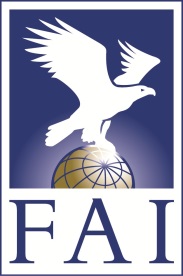 2018 FAI World Championship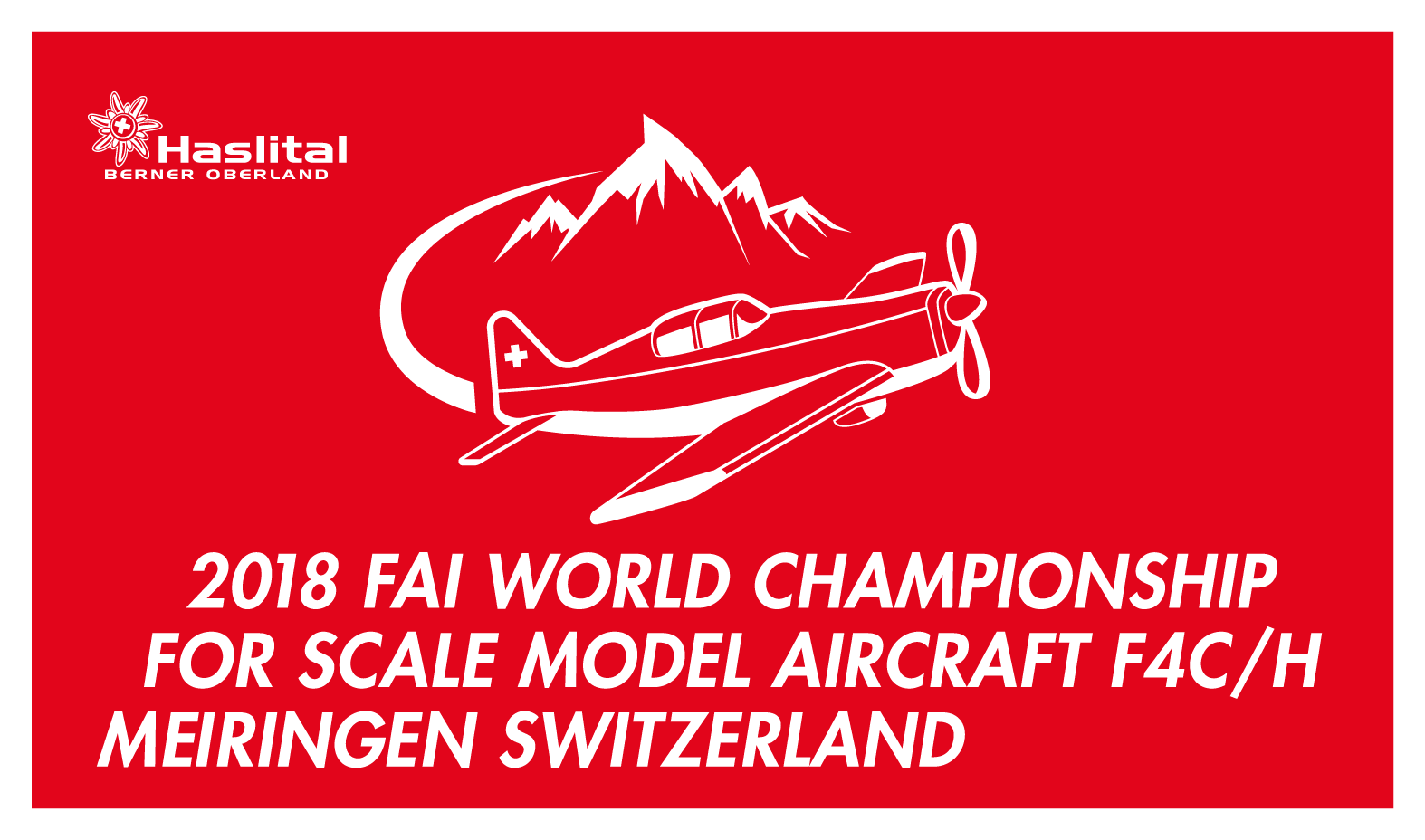 for Scale Model Aircraft F4C/HAdrian EggenbergerContest DirectorSchnorpfenmatt 12CH-5507 MellingenSwitzerlande-mail: contest@f4wc2018.comLiPo-Batteries are available on pre-contest order only with no connectors. To prepare the batteries with your own connectors on-site, please bring them with you incl. soldering iron.Please return this form before May 31st 2018 to:  contest@f4wc2018.com TM/Buyers date/signature: LiPo Battery Order Form #3Country / TeamLiPo Battery Order Form #3Buyer, NAME, FirstPick-up date requested, on site earliest is July 5th Mobile numberE-mail-addressItemPrice per packQuantity ordered packCost CHFHacker Lipo Top Fuel Power-X, 3800 mAh, 4S69.-Hacker Lipo Top Fuel Power-X, 3800 mAh, 5S 85.-Hacker Lipo Top Fuel Power-X, 3800 mAh, 6S104.-Hacker Lipo Top Fuel Power-X, 5000 mAh, 4S88.-Hacker Lipo Top Fuel Power-X, 5000 mAh, 5S 109.-Hacker Lipo Top Fuel Power-X, 5000 mAh, 6S131.-Hacker Lipo Top Fuel Power-X, 7500 mAh, 6S197.-Hacker Lipo Top Fuel, Eco-X 3800 mAh, 4S53.-Hacker Lipo Top Fuel, Eco-X 3800 mAh, 5S64.-Hacker Lipo Top Fuel, Eco-X 3800 mAh, 6S76.-Hacker Lipo Top Fuel, Eco-X 4500 mAh, 4S65.-Hacker Lipo Top Fuel, Eco-X 4500 mAh, 5S81.-Hacker Lipo Top Fuel, Eco-X 4500 mAh, 6S95.-Hacker Lipo Top Fuel, Eco-X 5000 mAh, 4S69.-Hacker Lipo Top Fuel, Eco-X 5000 mAh, 5S85.-Hacker Lipo Top Fuel, Eco-X 5000 mAh, 6S103.-Total amount payable in CHF at time of registration on-site for pick-up